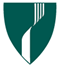 Notat
Til: Einingsleiar
Kopi: HTV/HVO og kommunalsjefar
Frå: Kommunedirektøren
Dato: 24. mars 2020
Korona – intern informasjonsskriv nr 3 i Sunnfjord kommune

Føremålet med dette skrivet er å informere kva nye ordningar som Stortinget no har vedteke m.a ved sjukdom og fråvær frå arbeidet. Men også anna nyttig informasjon til arbeidstakarar om kva vi arbeider med innan personalområdet.

Tilsette – sjukepengar – eigenmeldingar – heimekontor (endring)Om arbeidstakar er smitta av korona og er sjuk, så skal sjukemelding nyttast. 
Om arbeidstakar kan vere smitta av koronaviruset og må haldast isolert eller er i karantene i 14 dagar skal ein nytte eigenmelding om ein ikkje av medisinske årsaker må kontakte lege.
Om ein framleis er sjuk etter 14 dagar, må lege uansett kontaktast. 

Arbeidstakar kan såleis nytte samanhengane 16 eigenmeldingsdagane til dette.  
Tilsette som har karantene men som kan utføre sine arbeidsoppgåver frå heimen som mellombels heimekontor, kan gjere dette etter avtale med sin leiar. Løn vert då utbetalt på ordinær måte. Er ein på heimekontor og vert sjuk, må ein nytte eigenmelding, eller kontakte legen pr telefon og få sjukemelding jf pkt. b)
NY: 
NAV refunderer kostnadane til kommunen frå dag 4 ved korona-relatert sjukefråvær mot tidlegare etter 16 dagar. 
Denne ordninga gjeld fom 16. mars. 
(Arbeidsgjevarperidoden er framleis 16 dagar.)

Våre datasystem klarar ikkje å fange opp denne endringa. Det betyr at eigenmelding ved kolona- relatert sjukefråvær må førast opp med same fråværskode som ved vanleg eigenmeldingar. I tillegg må dessverre einingane lage seg/ha ein intern oversikt over fråvær som er koronarelatert. 
Tilsette  -  som må vere heime med små born når skule og barnehage vert stengt eller ved all sjukdom hos små barn (endring)
Tilsette skal nytte omsorgspengar ved stengt skule/barnehage men også ved all anna sjukdom hos born (ikkje berre knytt til koronaepedemien). 

NY:
Stortinget har vedteke å doble tal omsorgsdagar ut 2020. 
For å legge til rette for at foreldre som arbeider i samfunnskritiske funksjonar skal kunne fortsette sitt arbeid, vert det mogleg å overføre dagar med omsorgspengar mellom foreldra. Av praktiske årsaker er ordninga generell, men det vert oppmoda om å bruke dette høvet til å sikre viktige samfunnsfunksjonar.

Arbeidsgjevar skal berre dekke dei tre første dagane. Resten skal NAV refundere. 

Under ser du dei ordningane som no gjeld. Når ein har brukt opp desse dagane, så har ein ikkje fleire omsorgsdagar med løn. 


Tilsette som må vere heime med små born grunna stenging av skule og barnehage  men som kan utføre sine arbeidsoppgåver frå heimen som mellombels heimekontor, kan gjere dette etter avtale med sin leiar. Løn vert utbetalt på ordinær måte. 

Alderspensjonistar kan arbeide med koronakrisa utan å tape pensjon
Alle yrkesgrupper innan offentleg helseteneste og som får pensjonen utbetalt frå KLP, kan framover arbeide så mykje dei vil på vanlege lønsvilkår så lenge arbeidet er knytt til koronavirusutbrotet. Det kan dei gjere utan at det får betydning for pensjonen deira. Ordninga gjeld frå fredag 13. mars til 1. november 2020, og gjeld alderspensjonistar og personar som har gått av med AFP i offentleg sektor.  Gjeld ikkje uførepensjonistar. 

Jobbinga gir rett til medlemskap i pensjonsordninga, vi vil melde dette inn i KLP på vanleg måte. 
Endring i arbeidstidsbestemmelsar
Partane sentralt har no inngått ein avtale om unntak frå arbeidstidsbestemmelsane. I praksis betyr det at det vert mogleg å endre avtalt arbeidstid og utvide rammene for overtidsarbeid.

Fullstendig avtale finn du her.

Arbeidsgjevar skal drøfte med arbeidstakarorganisasjonane korleis vi skal handtere desse reglane om behovet oppstår. 
Frivillige og forsikring
Når det gjeld frivillige som stiller seg til disposisjon for å hjelpe kommunen i samband med koronakrisa, så er ikkje dei dekka kommunen sine forsikringsavtalar. Årsaka er at yrkesskadeforsikringsloven ikkje gjeld for ulønt arbeid.

Skal dei vere forsikra skal det ligge føre ein standard arbeidsavtale. Det betyr at dei då skal vere tilsett, og utføre kommunale oppgåver. Unntaket er studentar i praksisperiode m.v.  

Dei som nytter frivillige må vere tydleg på dette. 

Omdisponering av tilsetteVi arbeider no med å utarbeide planar for å omdisponere tilsette frå einingar som får/har låg/inga drift grunna koronakrisa. 

Det som vil vere vår grunnprinsipp i arbeidet er:Tilsette skal primært omdisponerast til omsorgssektoren.Vi skal og ha overskot av tilsette slik at vi sikrar drift på skular og barnehagar Tilsette med helsefagleg utdanning eller erfaring vil bli omplassert til omsorgssektoren om dei arbeider i andre sektorarVed omplassering vil tilsette primært bli plassert i einingar i same geografiske områder som deira opphavelege eining.
Det same kan vere aktuelt for tilsette som også har bustadadresse nær ein omsorgsinstitusjon.Vi forsøkjer å omplassere/øyremerke heile einingar i staden for ein og ein tilsettAlle skal få naudsynt opplæring før ein starter i ny eining.  
Behovet for omplassering av tilsette til omsorgssektoren skuldast ikkje berre for å oppretthalde normal drift, men også fordi vi skal opprette fleire kohortisolat kor vi skal samle fleire pasientar som er smitta/mistenkt for å vere smitta for å unngå at smitten spreiar seg. Dette vil krevje ekstra ressursar.
I tillegg kan vi kan kome i den situasjonen at vi må avgje helsepersonell (primært sjukepleiarar) til Helse Førde.  
Kartlegging eksterne ressursar
Etter å ha kartlagt dei interne ressursane som kan omdisponerast så langt, så ser eg at behovet for arbeidskraft innan omsorgstenesta spesielt er større enn det som vi kanskje klarar å omdisponere internt. Derfor har vi no starta kartlegging om det er personar utafor kommunen som kan bidra.

Samtidig skal einingsleiar innan omsorg sjekke/kartleggje om du har interne ressursar (deltidstilsette både faste og mellombelse, tilkallingshjelp, praksiselevar m.v ) som kan auke stillinga si/arbeide meir/inngå kontrakt med i tida framover.
Informasjon om det er tilsette i eininga som er smitta
Einingsleiar kan, om det er naudsynt for å sikre eit forsvarleg arbeidsmiljø, gje informasjon til sine tilsette om at ein tilsett i eininga er smitta eller er i karantene. 
Pass på at den tilsette sin integritet og verdigheit er teke i vare. Såleis er det best at informasjon vert gitt i samråd med den smitta, og at ein vurderer saman med den smitta korleis informasjonen skal gis. 

Derimot har utanforståande ikkje krav om same informasjon om enkeltilsette. Melding til dei skal vere at vedkomande er fråverande eller ikkje tilgjengeleg. 

Her finn du datatilsynet sin informasjon/vurdering av dette. Vi ber om at innhaldet i dette informasjonskrivet vert gjort kjent for alle dine tilsette !

Ole John Østenstad
KommunedirektørOmfattar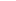 Hovudregel.
Gjeld kvar av foreldra. Gjeld ut kalenderåret barnet fyller 12 år.Ved omsorg for meir enn to barn. Gjeld kvar av foreldra. Gjeld inntil barnet er 12 år.Einslig forsørgjar. Gjeld inntil barnet er 12 år.Einsleg forsørgjar som har omsorg for meir enn to barn. Gjeld inntil barnet er 12 år.Ved kronisk sjukt barn. Gjeld kvar av foreldra, og inntil barnet er 18 år.Einsleg forsørgjar for kronisk sjukt barn. Gjeld inntil barnet er 18 år.Tal arbeidsdagar fri20 
arbeids- dagar30
arbeidsdagar40 arbeidsdagar60 
arbeidsdagar20 
arbeidsdagar inntil to barn + 20 dagar pr. kronisk sjukt barn

30 
arbeidsdagar  for meir enn to barn + 20 dagar pr. kronisk sjukt barnStønaden dobbles iht. det ein ville fått dersom ein var to om omsorga 